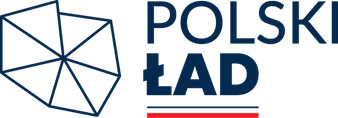 Załącznik Nr 5 do SWZGPR.271.5.2022Zamawiający:Gmina TczówTczów 124, 26-706 TczówNIP: 811 17 14 505, REGON 670224031ZOBOWIĄZANIE PODMIOTU do oddania do dyspozycji wykonawcy niezbędnych zasobów na potrzeby realizacji zamówieniao którym mowa art. 118 ust. 3 ustawy z dnia 11 września 2019 r. Prawo zamówień publicznych 
(Dz. U. z 2021 r., poz. 1129 z późn. zm.) W imieniu:Pełna nazwa Wykonawcy: ..........................................................................................................................Dokładny adres: ..........................................................................................................................................NIP: ....................................., REGON: .........................................., KRS: .....................................................zobowiązuję się do oddania swoich niżej wymienionych zasobów.………………………………………………………………………………………………………………………………………………………………………………………………………………………………………………………………………………………………………………………………do dyspozycji wykonawcy: ……………………………………………………………………………………………………………………………………………………………… na potrzeby realizacji zamówienia publicznego prowadzonego w trybie podstawowym bez negocjacji pn.: „Budowa kanalizacji sanitarnej ciśnieniowej w miejscowości Janów, Józefów, Lucin w Gminie Tczów” i oświadczam, że: udostępniam Wykonawcy wyżej wymienione zasoby w następującym zakresie: ……………………………………………………………………………………………………………………………………………………………………………………………………………………………………………………………………………………………………………… sposób wykorzystania udostępnionych przeze mnie zasobów będzie następujący:…………………………………………………………………………………………………………………………………………………………………………………………………………………………………………………………………………………………………………….. zakres i okres mojego udziału przy wykonywaniu zamówienia będzie następujący: .………………………………………………………………………………………………………………………………………………………………………………………………………………………………………………………………………….……………………………………będę realizował niżej wymienione roboty budowlane / usługi, których dotyczą udostępniane zasoby odnoszące się do warunków udziału w postępowaniu, na których polega Wykonawca:………………………………………………………………………………………………………………………………………………………………………………………………………………………………………………………………………..………………………………………………………………., …………….				………..…………..………………………..…………………….
	(miejscowość, data)							               (podpis)Uwaga: Niniejszy formularz jest jedynie wzorem sporządzonym przez zamawiającego. Wykonawca udostępniający zasoby, może przedstawić własny dokument, zgodnie z art. 118 ust. 4 ustawy Pzp.